令和６年度　北海道伊達高等養護学校学校見学会のお知らせ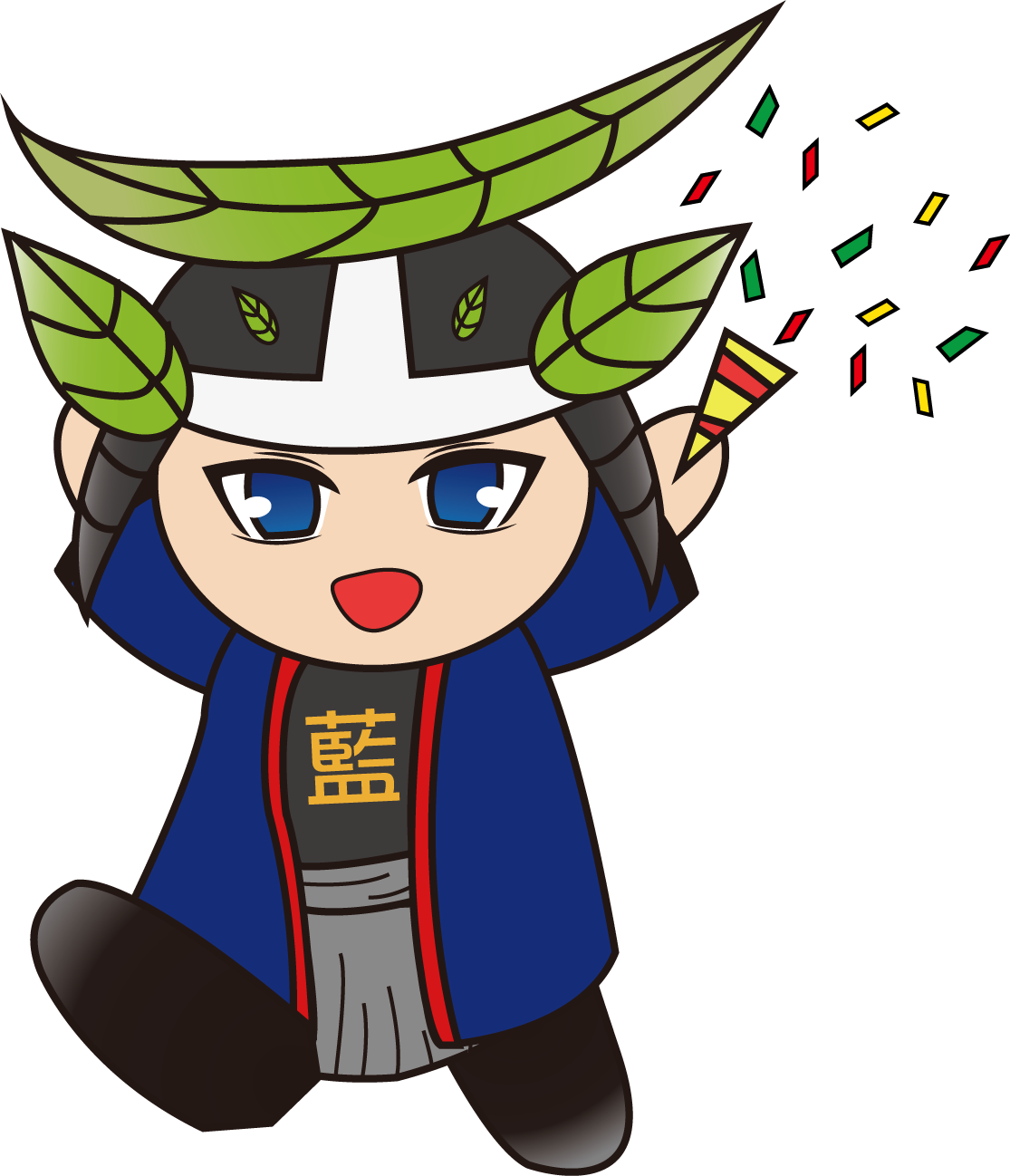 対象：小学生の児童、中学１、２年生の生徒、保護者、教員、支援者の皆様　＊学校単位で６名以上申し込みの場合は、本校ホームページ『学校見学のページ』を御覧ください。　＊保護者の方のみの参加も受け付けております。実施日時と申込期間　＊いずれも１０：００（９：４５受付開始）～１１：３０※中止の場合には本校ホームページ『お知らせ』にてお伝えしていきます。申し込みから実施の流れ①決められた申込期間に、所属の学校からFAXにて申し込みをしてください。（先着順となります）　FAX用紙は申込開始日にホームページの学校見学会のページにUPします。②本校から、日程決定のFAXをお送りします。　定員になり受付できなかった場合も、その旨をお知らせするFAXをお送りします。③当日は校舎側の職員玄関からお入りください。　本校の駐車場はとても狭いため、駐車場は校門から入って両側の坂道に斜めに停める形となっております。御迷惑をおかけしますが御協力よろしくお願いいたします。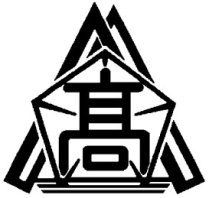 実施日申込期間第１回６月１３日（木）５月２７日（月）～３１日（金）第２回７月１１日（木）６月２４日（月）～２８日（金）第３回９月１２日（木）８月２６日（月）～３０日（金）第４回１０月１７日（木）９月３０日（月）～１０月４日（金）第５回１１月２１日（木）１０月２８日（月）～１１月１日（金）第６回１２月１２日（木）１１月２５日（月）～１１月２９日（金）第７回２月１３日（木）１月２７日（月）～１月３０日（木）